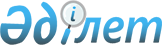 О снятии ограничительных мероприятий на территории животноводческой фермы товарищества с ограниченной ответственностью "Беляевка" сельского округа имени Ильяса Омарова Алтынсаринского районаРешение акима сельского округа имени Ильяса Омарова Алтынсаринского района Костанайской области от 29 октября 2015 года № 1

      В соответствии с пунктом 8 статьи 37 Закона Республики Казахстан от 23 января 2001 года «О местном государственном управлении и самоуправлении в Республике Казахстан», пункта 8 статьи 10-1 Закона Республики Казахстан от 10 июля 2002 года «О ветеринарии» и на основании представления руководителя Алтынсаринской районной территориальной инспекции Комитета ветеринарного контроля и надзора Министерства сельского хозяйства Республики Казахстан от 26 октября 2015 года № 120 аким сельского округа имени Ильяса Омарова РЕШИЛ:



      1. Снять ограничительные мероприятия на территории животноводческой фермы товарищества с ограниченной ответственностью «Беляевка» сельского округа имени Ильяса Омарова Алтынсаринского района, в связи с проведением комплексного плана оздоровления от бруцеллеза сельскохозяйственных животных.



      2. Признать утратившим силу решение акима сельского округа имени Ильяса Омарова от 7 марта 2014 года № 3 «Об установлении ограничительных мероприятий на территории животноводческой фермы товарищества с ограниченной ответственностью «Беляевка» сельского округа имени Ильяса Омарова Алтынсаринского района» (зарегистрировано в Реестре государственной регистрации нормативных правовых актов за № 4518 от 19 марта 2014 года, опубликовано в районной газете «Таза Бұлақ – Чистый родник» № 14 от 03 апреля 2014 года).



      3. Контроль за исполнением данного решения оставляю за собой.      Аким сельского округа                      К. Нуртасов
					© 2012. РГП на ПХВ «Институт законодательства и правовой информации Республики Казахстан» Министерства юстиции Республики Казахстан
				